OKTOBER4 oktober: HMMMM, koekjes. Wie kan er daar neen tegen zeggen? Wij gaan met de rakwi’s koekjes verkopen! Nom nom nom, doe zeker je Chirokleren aan!! 
11 oktober: vandaag gaan we eens testen hoe slim jullie zijn! We gaan de grote waterpretquiz spelen!! 
Neem dus je gezond verstand mee vandaag  

18 oktober: vandaag jammer genoeg geen Chiro!! 
“Komt al dat koken echt onder je vlerken? 
Wij hebben een oplossing die zal werken! 
Een lekkere spaghetti die je kan bestellen, 
maar het recept zullen we niet vertellen. 
Eens lekker uit eten met de Chiro bij je thuis? 
Zelf sta je vanavond niet aan je fornuis! 
17 oktober zal het gebeuren! 
Je zult het je niet betreuren!! “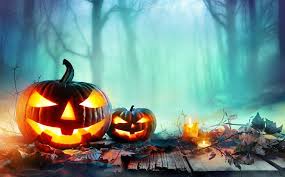 
25 oktober: hallo, hallo, Halloween dat is griezelig, dat is geestig!! 
Vandaag gaan we een reuze cool Halloweenspel spelen. Vergeet zeker niet verkleed te komen!! OKTOBER4 oktober: HMMMM, koekjes. Wie kan er daar neen tegen zeggen? Wij gaan met de rakwi’s koekjes verkopen! Nom nom nom, doe zeker je Chirokleren aan!! 
11 oktober: vandaag gaan we eens testen hoe slim jullie zijn! We gaan de grote waterpretquiz spelen!! 
Neem dus je gezond verstand mee vandaag  

18 oktober: vandaag jammer genoeg geen Chiro!! 
“Komt al dat koken echt onder je vlerken? 
Wij hebben een oplossing die zal werken! 
Een lekkere spaghetti die je kan bestellen, 
maar het recept zullen we niet vertellen. 
Eens lekker uit eten met de chiro bij je thuis? 
Zelf sta je vanavond niet aan je fornuis! 
17 oktober zal het gebeuren! 
Je zult het je niet betreuren!! “
25 oktober: hallo, hallo, Halloween dat is griezelig, dat is geestig!! 
Vandaag gaan we een reuze cool Halloweenspel spelen. Vergeet zeker niet verkleed te komen!! 